Worksheet  #1                                                       Date_________      Name_________Read the following questions and use them to start a conversation with your partner.1. How safe do you think it is to shop online? Do you worry about credit card fraud?2. Have you ever bought anything from a door-to-door salesman or a street vendor?3. Do you ever go to market? If so, do you always go to the same stalls?4. When you go shopping what influences you more - price, quality, the layout of the shop, etc?5. Are you a bargain-hunter? Do you tend to wait for the sales before buying things?6. What's the best bargain you have ever bought?7. Have you ever bought something on impulse and then regretted it? If so, what was it and what made you buy it?8. Do you know anyone who is a shopaholic?9. Do you prefer shopping in well-known chain stores or in little boutiques?10. Have you ever haggled? How successful were you?11. How has the way we shop changed over the last 50 years?12. How do you think the way we shop will change over the next few years?The shopping wordsshopping centre     bargaindepartment storewindow shoppingshopaholicchainstorereceiptsave up for somethingimpulse buydiscountconsumer societymarket stallhaggleWorksheet #2 Shopaholics                         Date_________      Name_________What is a shopaholic? A shopaholic is someone who shops compulsively – someone who cannot stop themselves shopping. Just as an alcoholic craves the next drink, a shopaholic craves the next purchase. For them, money is like a drug: spending it gives them a high. Is it a 21st century phenomenon? It is easier to be a shopaholic these days than in the past because more people have a disposable income (spending money) nowadays. In addition to that, we now live in a consumer society - there are simply more goods available in the shops than there used to be. However, shopaholics allegedly did exist in the past. Cases such as Marie Antoinette of France are cited. Other figures in history include Jackie Onassis, Imelda Marcos and Princess Diana, all of whom apparently manifested shopaholic symptoms. Although no one knows exactly what causes the disorder it may have its roots in feelings of low self-esteem and insecurity – feelings which are not exclusive to the 21st century. Are you a shopaholic or just a good customer? Answer these questions to find out if you are suffering from the symptoms of a compulsive spending disorder. 1. Do you go shopping to cheer yourself up?2. Do you frequently get into debt as a result of your shopping sprees?3. Do you often buy things you will never use?4. Have you tried to change your behavior and failed?5. Do you think your life would improve if you stopped shopping so much?Can shopaholics be treated? As yet there has been little research into this phenomenon. No cure has been found so far and clinical drug trials have revealed only that patients respond equally to the drugs and the placebos. For the time being, the best course of action for a shopaholic seems to be to go shopping with a friend who will help them to control their compulsion to shop to excess. Brainstorming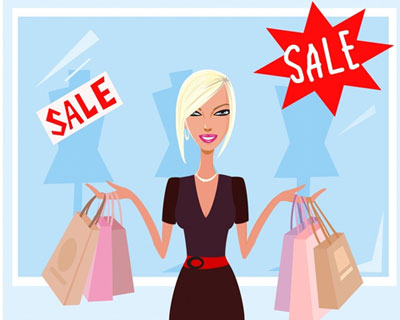 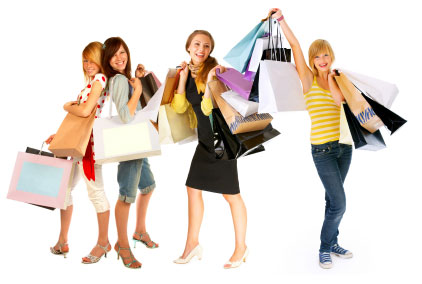 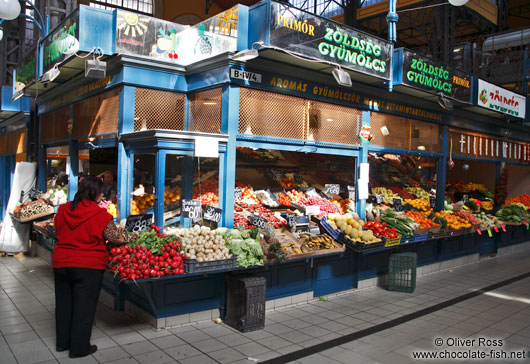 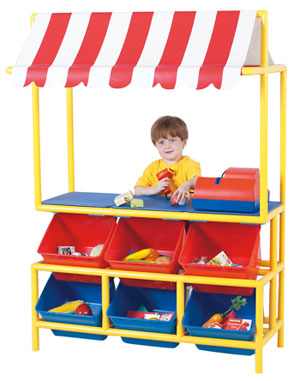 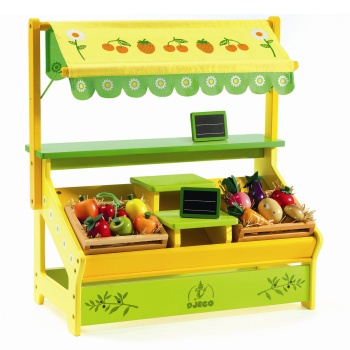 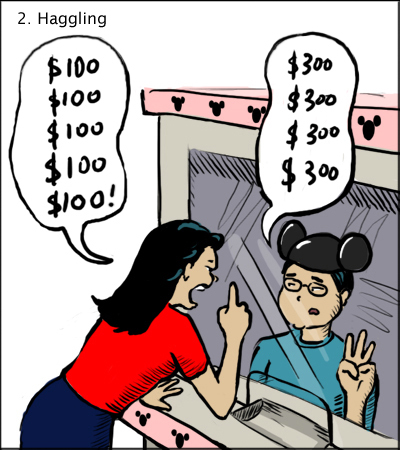 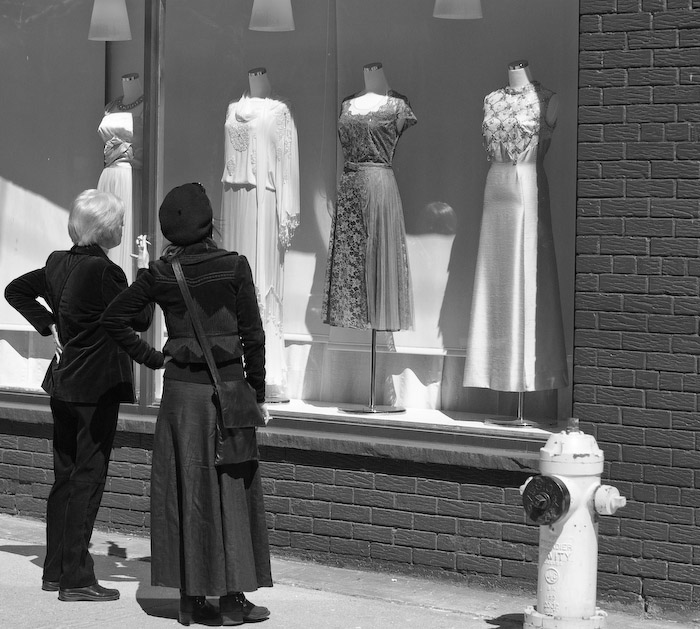 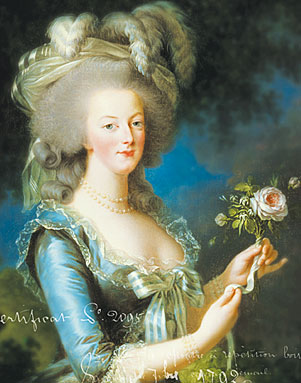 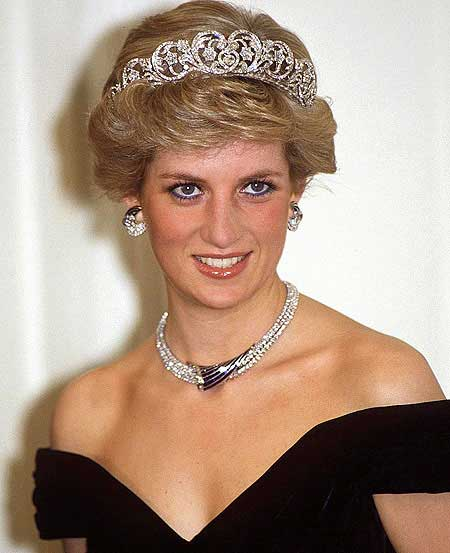 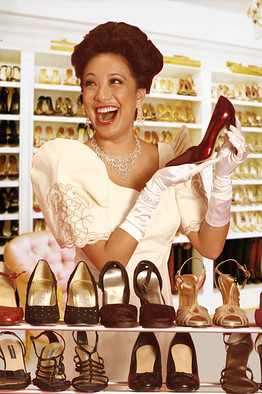 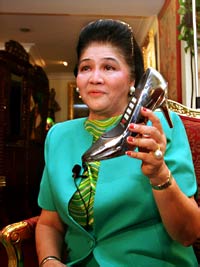 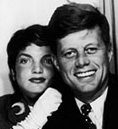 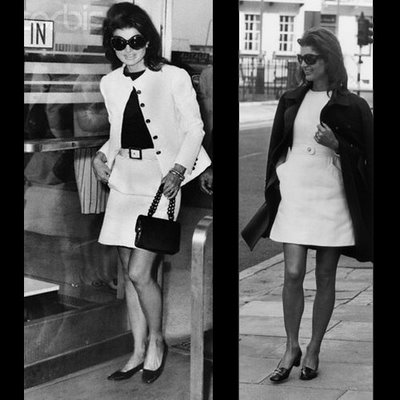 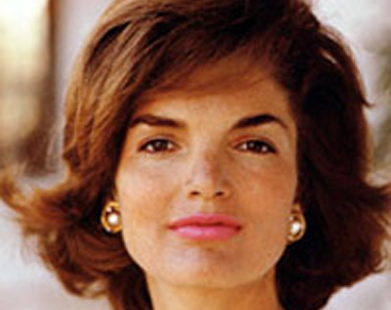  Listening    Speaking    Reading    Grammar   WritingTopic:  ShoppingInstructor:Jessica (Myunghee)Level:IntermediateStudents:8Length:40 MinutesMaterials: : - Whiteboard, board markers, board erasers- Worksheet #1 for questions : 9 copies (8 copies for each student + 1 extra copy)- Worksheet #2: 9 copies - Brainstorming worksheet- Visuals (pictures) Aims:Main Aim: To enable students to understand real-life subject “shopping” by speaking with partnerSecondary Aim: To enable students to understand in details by doing worksheets and discussing with other classmatesPersonal Aim: I want to reduce my TTT, increase STT and use many CCQsLanguage Skills:Listening: Ss will listen to the teacher’s talk, explanation, and interact with other Ss Speaking:  Ss will answer questions, do pair work by asking and answeringReading:  Ss will read worksheetsWriting: Ss will write the answer on the worksheetsLanguage Systems:Lexis: Words used in the worksheet Phonology: Practicing new vocabularyGrammar: None to discussFunction: Speaking experienceDiscourse: None to discussAssumptions:Ss have some experience related to shoppingSs will know some vocabulary about shoppingAnticipated Errors and Solutions:Ss are not familiar with some vocabularies. → Give out key word worksheetLesson ends up early → Do SOS activity References:http://www.tefl.net/esl-lesson-plans/TP_Shopping.pdfhttp://www.englishclub.com/esl-forums/viewtopic.php?f=192&t=42478Lead-InLead-InLead-InLead-InMaterials: visuals (pictures)Materials: visuals (pictures)Materials: visuals (pictures)Materials: visuals (pictures)TimeSet UpStudent ActivityTeacher Talk3 minWholeclassGood morning everyone.How are you today? (Ss answer)Could I start my lesson?Good (attach picture on the board)Can you guess today’s topic?(Ss answer) Great, today’s topic is “shopping”Do you enjoy shopping?(Ss answer) What is your favorite shopping item?(Ss answer)Pre-ActivityPre-ActivityPre-ActivityPre-ActivityMaterials: Whiteboard, board marker, marker eraserMaterials: Whiteboard, board marker, marker eraserMaterials: Whiteboard, board marker, marker eraserMaterials: Whiteboard, board marker, marker eraserTimeSet UpStudent ActivityTeacher Talk2 min3min1min3minWholeclassBrainstormingI’ll make into two groups. From _____ to ____ is one group and from ______ to _____ is one groupAnd I’ll give you a piece of paper for each groupPlease write some words related to shoppingI’ll give you 3minutesICQs -How many minutes do you have?-What are you going to do?-Are you work in alone? in group?Start (I write the word on the board and monitor Ss)1min left, 30 seconds left, times upPlease come up and write your words(Compare the answer and add some words – window shopping, haggle,  market stall, chain store)CCQs-Window shopping is buying something? -N-Window shopping is just looking display and not buying anything? –Y-Is haggling willing to buy something at high price? –N-Is haggling willing to buy something at cheap price? –YEveryone did a good job, thank youMain ActivityMain ActivityMain ActivityMain ActivityMaterials: Worksheet #1Materials: Worksheet #1Materials: Worksheet #1Materials: Worksheet #1TimeSet UpStudent ActivityTeacher Talk3 min7min5minPairsConversation with partnerNow, we start a conversationFirst, I’ll give you worksheet(Give worksheet)On the worksheet, there are several questions, right?And with your partner, ask these questions and answer each other(Make pair by drawing)I’ll give you 7minutesAnd converse with your partnerICQs-How many minutes do you have?-What are you going to do?-Are you work in alone? in pair?Good, start(Monitoring)3minutes left, 1minutes left, 30seconds left, times upNow, we’ll share your conversationPlease let me know two questions and your answer. One person choose two questions and ask your partner_____and______?_____and______?_____,______and______?Good, thank you Post ActivityPost ActivityPost ActivityPost ActivityMaterials: Worksheet #2Materials: Worksheet #2Materials: Worksheet #2Materials: Worksheet #2TimeSet UpStudent ActivityTeacher Talk5min1min2min1min2minWholeClassPairsWholeClassPair workI’ll give you second worksheet(Give worksheet)What is the title? – Shopaholics!Good, what is a shopaholic?_____ could you read the paragraph?(___ read) CCQs-A shopaholic doesn’t like shopping?-N-A shopaholic really like shopping?-YAnd next paragraph, “Is it a 21st century phenomenon?” ______ could you read the first one?And _____ second paragraph?And _____ third paragraph?Thank youIn this part, there were 4 shopaholicsWho was it?(Ss answer)Good(Attach picture)Marie Antoinette, Jackie Onassis, Imelda Marcos and Princess DianaAnd next,“Are you a shopaholic or just a good customer?”Answer these questions to find out if you are suffering from the symptoms of a compulsive spending disorder.Converse with your partner I’ll give you 2 minutesICQs-How many minutes do you have?-What are you going to do?-Are you work in alone? in pair?30seconds left, times upWho is a shopaholic?And last part, _____ could you read one paragraph?And ______, pleaseGoodI hope anyone in the class is not shopaholic, and I hope you just enjoy shoppingAlso I hope you enjoyed this lesson, thank you everyoneSOS Activities SOS Activities SOS Activities SOS Activities Materials: None Materials: None Materials: None Materials: None TimeSet UpStudent ActivityTeacher Talk2minWholeClassWhole classDo you have some items you cannot buy? (Ss answer)